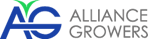 ALLIANCE GROWERS CORP.NEWS RELEASEALLIANCE GROWERS RECTIFIES REQUIREMENTS OF CSESeptember 29, 2017 – Vancouver, B.C. – Alliance Growers Corp. (CSE: ACG; FWB: 1LA; WKN: A2DFYX) (the “Company”) announces that the CSE has suspended trading of the Company’ shares due to an outstanding administrative matter that has resulted in the Company not maintaining exchange requirements.  The matter is being rectified immediately and the Company expects to be reinstated for trading by the CSE on Monday October 2, 2017.   For more information please contact:Dennis Petke President and CEOTel: 778-331-4266DennisPetke@alliancegrowers.com THE CANADIAN SECURITIES EXCHANGE HAS NOT REVIEWED AND DOES NOT ACCEPT RESPONSIBILITY FOR THE ACCURACY OR ADEQUACY OF THIS RELEASE.